9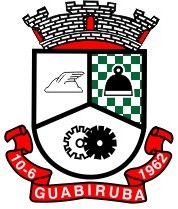 ESTADO DE SANTA CATARINA PREFEITURA MUNICIPAL DE GUABIRUBA SECRETARIA MUNICIPAL DE SAÚDE                               EDITAL 006/2022 SEMUSClassificação final dos candidatosA Comissão de Processo Seletivo vem tornar pública a classificação final  dos candidatos para o cargo de MÉDICO PSIQUIATRA 20 HORAS:Guabiruba, 17 de maio de 2023.Comissão do SeletivoNº INSCRIÇÃONOMECLASSIFICAÇÃOPONTUAÇÃO32JOSÉ CRISTIANO DA SILVA1º6,504JORGE RUBENS DE SÁ MARCOLINO2º5,535JOÃO ERLEY DE ATHAYDE FERREIRA SALES3º3,0